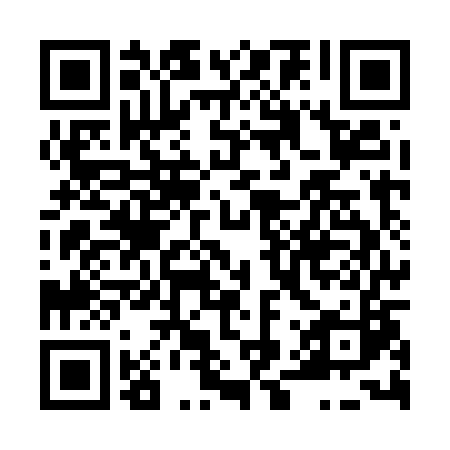 Prayer times for Bohousova, Czech RepublicWed 1 May 2024 - Fri 31 May 2024High Latitude Method: Angle Based RulePrayer Calculation Method: Muslim World LeagueAsar Calculation Method: HanafiPrayer times provided by https://www.salahtimes.comDateDayFajrSunriseDhuhrAsrMaghribIsha1Wed3:105:3012:525:578:1410:242Thu3:065:2812:515:588:1610:273Fri3:035:2612:515:598:1710:304Sat3:005:2512:516:008:1910:335Sun2:575:2312:516:018:2010:366Mon2:545:2112:516:028:2210:387Tue2:505:2012:516:038:2310:418Wed2:475:1812:516:048:2510:449Thu2:445:1712:516:048:2610:4710Fri2:405:1512:516:058:2810:5011Sat2:375:1312:516:068:2910:5312Sun2:355:1212:516:078:3010:5613Mon2:355:1012:516:088:3210:5914Tue2:345:0912:516:098:3310:5915Wed2:345:0812:516:108:3511:0016Thu2:335:0612:516:108:3611:0117Fri2:335:0512:516:118:3711:0118Sat2:325:0412:516:128:3911:0219Sun2:325:0212:516:138:4011:0220Mon2:315:0112:516:148:4211:0321Tue2:315:0012:516:148:4311:0422Wed2:304:5912:516:158:4411:0423Thu2:304:5812:516:168:4511:0524Fri2:304:5712:516:178:4711:0525Sat2:294:5612:516:178:4811:0626Sun2:294:5512:526:188:4911:0727Mon2:294:5412:526:198:5011:0728Tue2:284:5312:526:208:5111:0829Wed2:284:5212:526:208:5211:0830Thu2:284:5112:526:218:5411:0931Fri2:284:5012:526:218:5511:09